Приложение 6. Разделение отходов в Германии (Берлин)                   в Бельгии (Брюссель)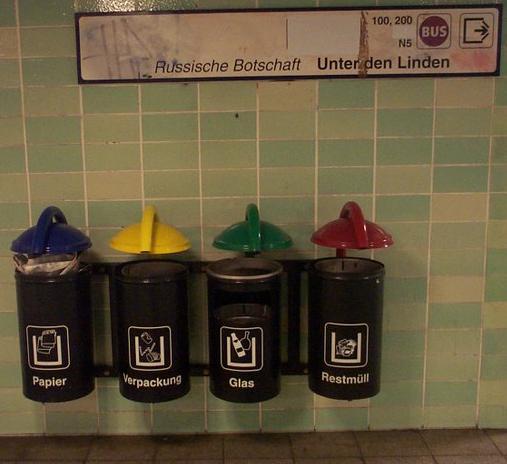 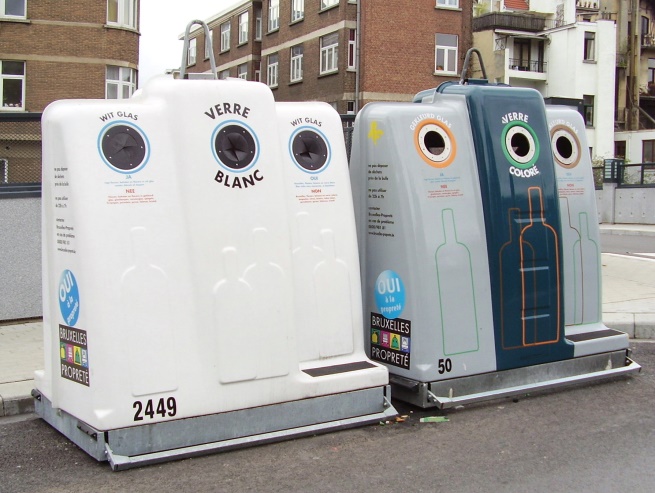 в других странах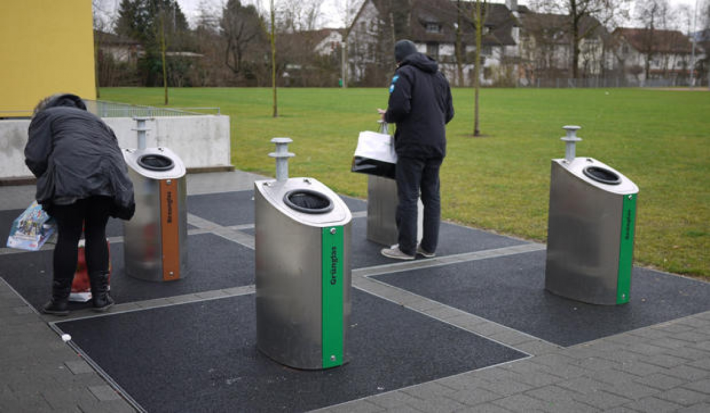 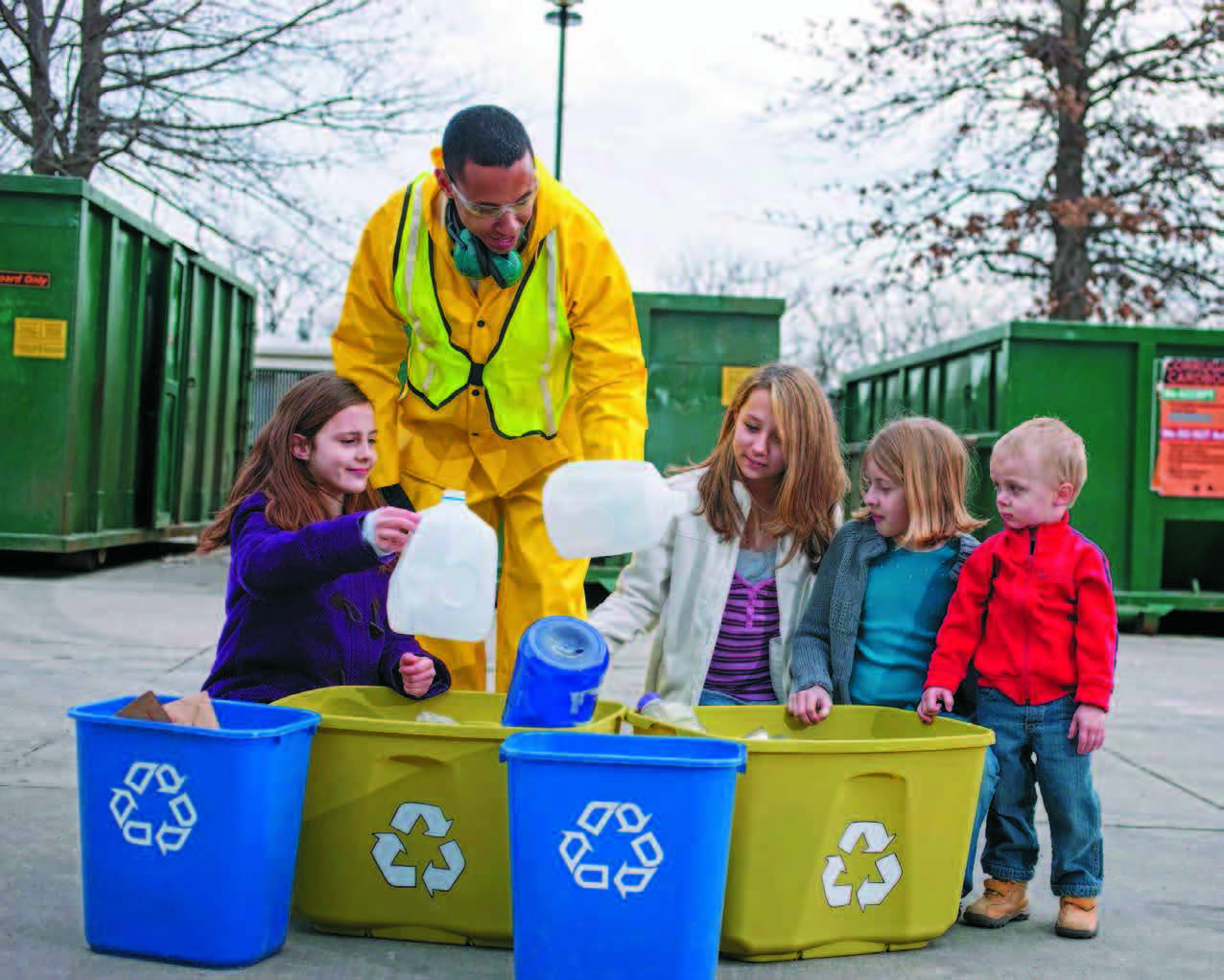 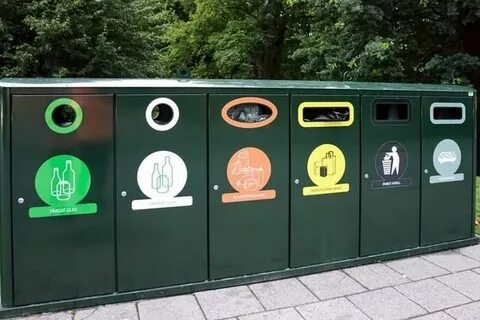 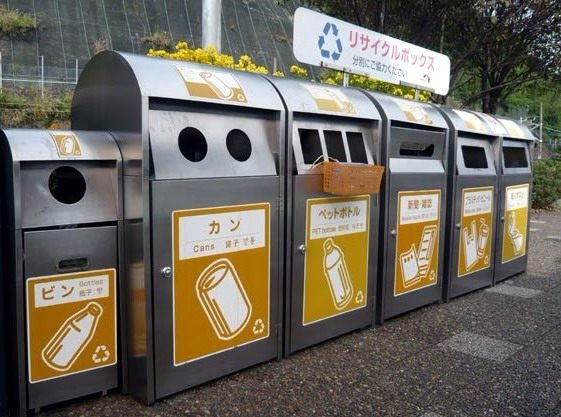 